ПРОТОКОЛ заседания конкурсной комиссииТамбовского ВРЗ АО «ВРМ»29.01.2019										№  К-3Повестка дня:     О подведении итогов открытого конкурса № 057/ТВРЗ/2018 на право заключения договора по капитальному ремонту трансформатора ЭТМПК инв. №40525, находящегося на балансовом учете Тамбовского вагоноремонтного завода АО «ВРМ» в 2019 г.     Информация представлена начальником энерго-механического отдела – главным энергетиком Узких С.В.Комиссия решила:Согласиться с выводами и предложениями экспертной группы (протокол от 28.01.2019 г. № 057/ТВРЗ/ЭГ).В связи с тем, что по итогам рассмотрения конкурсных заявок, требованиям конкурсной документации соответствует две конкурсные заявки, признать открытый конкурс № 057/ТВРЗ/2018 состоявшимся, согласно п. 2.9.8. конкурсной документации. Признать победителем открытого конкурса № 057/ТВРЗ/2018 Акционерное общество «Таганрогский ЭлектроРемонтный завод» получившего максимальную балльную оценку со стоимостью предложения 2 212 951 рубль 67 копеек (два миллиона двести двенадцать тысяч девятьсот пятьдесят один рубль 67 коп.) без учета НДС (НДС не облагается).Поручить  начальнику ЭМО – главному энергетику Узких С.В. обеспечить заключение договора с Акционерным обществом «Таганрогский ЭлектроРемонтный завод» со стоимостью предложения 2 212 951 рубль 67 копеек (два миллиона двести двенадцать тысяч девятьсот пятьдесят один рубль 67 коп.) без учета НДС (НДС не облагается).Председатель конкурсной комиссии – Зам. председателя конкурсной комиссии – Члены конкурсной комиссии: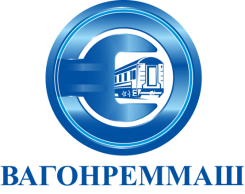 АКЦИОНЕРНОЕ ОБЩЕСТВО «ВАГОНРЕММАШ»Филиал Тамбовский вагоноремонтный завод392009, г. Тамбов, пл. Мастерских, д. 1тел. (4752) 44-49-59, факс 44-49-02, e-mail: tvrz@vagonremmash.ru